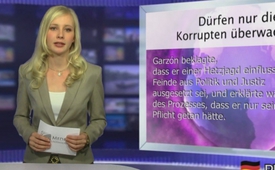 Dürfen nur die Korrupten überwachen?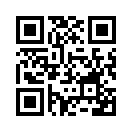 Der 56-jährige spanische Untersuchungsrichter Baltasar Garzón wurde vom spanischen Gerichtshof zu
einem elfjährigen Berufsverbot verurteilt...Der 56-jährige spanische Untersuchungsrichter
Baltasar Garzón wurde
vom spanischen Gerichtshof zu
einem elfjährigen Berufsverbot verurteilt,
weil er korrupte Politiker
abgehört hatte, obwohl sich sogar
die Staatsanwaltschaft auf die Seite
Garzóns gestellt und Freispruch
verlangt hatte. Garzón beklagte,
dass er einer Hetzjagd einflussreicher
Feinde aus Politik und Justiz
ausgesetzt sei, und erklärte während
des Prozesses, dass er nur seine
Pflicht getan hätte.
Joan Coscubiela, Parlamentsabgeordneter
der katalanischen Ökopartei
ICV, kommentierte empört: „Ein
Land, in dem man die Korrupten
freispricht und jene Richter verurteilt,
welche die Korruption untersuchen,
hat ein schwerwiegendes
Justizproblem.“ Dem kann man eigentlich
nur beipflichten und fragen,
ob heute eigentlich nicht mehr der
Brandstifter bestraft wird, sondern
derjenige, welcher den Brand anzeigt.von OriginaltextQuellen:Originaltext, „Richter kaltgestellt“, Augsburger Allgemeine vom 10.02.2012Das könnte Sie auch interessieren:#Korruption - www.kla.tv/KorruptionKla.TV – Die anderen Nachrichten ... frei – unabhängig – unzensiert ...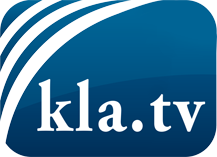 was die Medien nicht verschweigen sollten ...wenig Gehörtes vom Volk, für das Volk ...tägliche News ab 19:45 Uhr auf www.kla.tvDranbleiben lohnt sich!Kostenloses Abonnement mit wöchentlichen News per E-Mail erhalten Sie unter: www.kla.tv/aboSicherheitshinweis:Gegenstimmen werden leider immer weiter zensiert und unterdrückt. Solange wir nicht gemäß den Interessen und Ideologien der Systempresse berichten, müssen wir jederzeit damit rechnen, dass Vorwände gesucht werden, um Kla.TV zu sperren oder zu schaden.Vernetzen Sie sich darum heute noch internetunabhängig!
Klicken Sie hier: www.kla.tv/vernetzungLizenz:    Creative Commons-Lizenz mit Namensnennung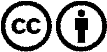 Verbreitung und Wiederaufbereitung ist mit Namensnennung erwünscht! Das Material darf jedoch nicht aus dem Kontext gerissen präsentiert werden. Mit öffentlichen Geldern (GEZ, Serafe, GIS, ...) finanzierte Institutionen ist die Verwendung ohne Rückfrage untersagt. Verstöße können strafrechtlich verfolgt werden.